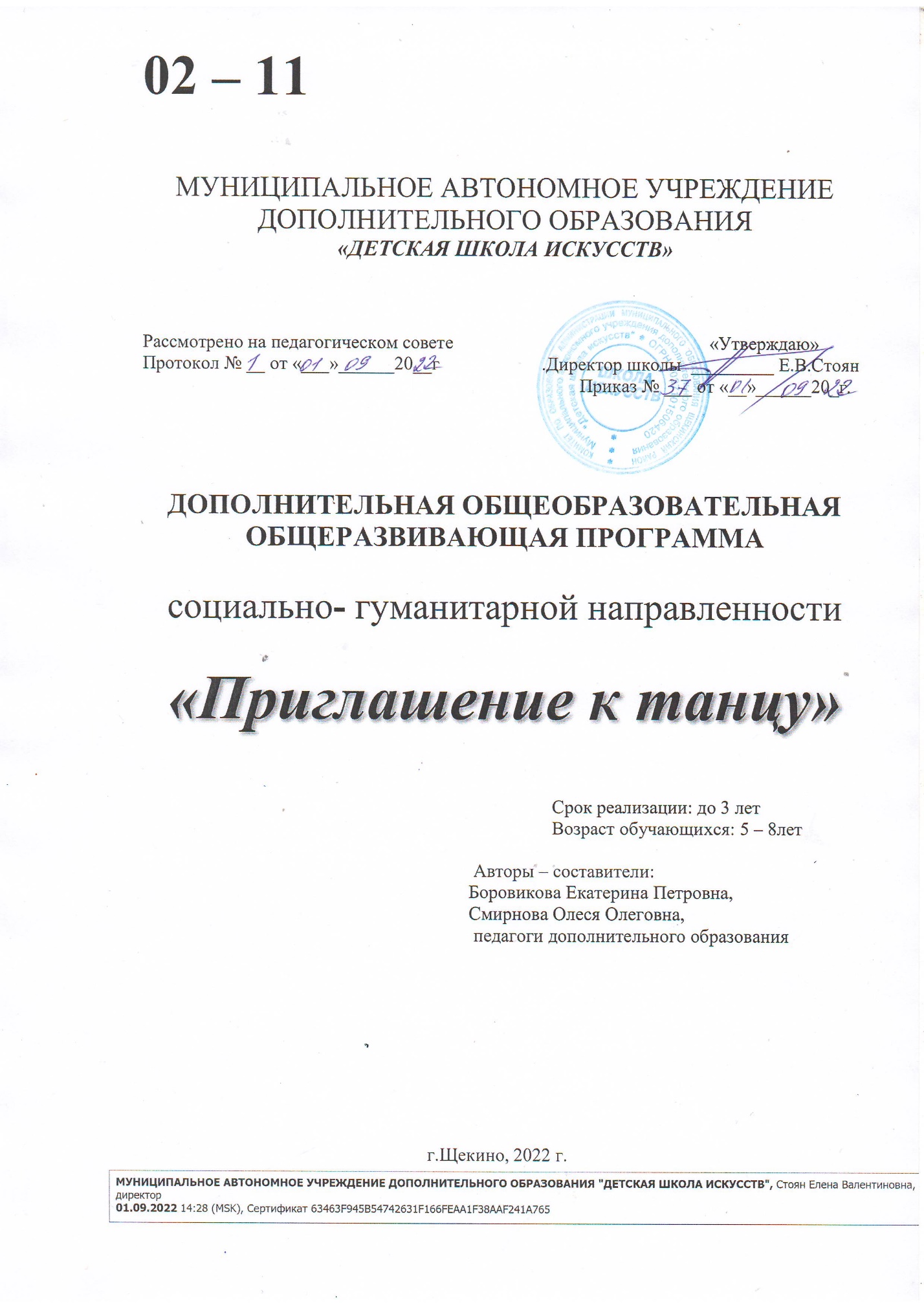                                          Рецензия            на дополнительную общеобразовательную                                    общеразвивающую программу «Приглашение к танцу»             Муниципального автономного учреждения                                     дополнительного образования «Детская школа искусств»	Дополнительная общеобразовательная общеразвивающая программа «Приглашение к танцу» разработана педагогами хореографического отделения Боровиковой Е.П. и Смирновой О.О. как следствие социального заказа родителей северо-западного микрорайона.Дополнительная общеобразовательная общеразвивающая программа имеет социально-гуманитарную направленность, ориентирована на детей дошкольного и младшего школьного возраста – 5-8 лет, рассчитана на срок обучения до 3 лет, причём, включает в себя три самостоятельно реализуемые части сосроками реализации по 1 году, что позволяет удовлетворить социальный заказ на данную дополнительную образовательную услугу. Форма объединения – учебная группа, организация деятельности – групповые занятия.Дополнительная общеобразовательная общеразвивающая программа строится на основе дидактических принципов: природосообразности, последовательности и системности овладения учебным материалом, доступности обучения.	Дополнительная общеобразовательная общеразвивающая программа «Приглашение к танцу» состоит из следующих структурных элементов: титульный лист, пояснительная записка, учебно-тематическое планирование, содержание программы, прогнозируемые знания, умения и навыки, методическое обеспечение программы, нормативная таблица освоения учебного материала, литература для педагога и обучающихся. Структура программы соответствует требованиям к оформлению данного документа. Дополнительная общеобразовательная общеразвивающая программа, обозначив  основную цель (развитие личностных качеств,  специальных способностей и эмоционально – волевой сферы ребёнка), конкретизирует её в комплексе образовательных,воспитательных,развивающих и оздоровительных задач. Отличительной особенностью программы является включение в содержание учебных занятий элементов театрализации. 	В пояснительной записке дан анализ психологических и физиологических особенностей обучающихся дошкольного и младшего школьного возраста, обоснованы условия реализации программы, указана продолжительность учебных занятий. Учебно-тематический план имеет разбивку содержания учебного материала с указанием общего количества часов по темам, деление на теоретические и практические часы, определены формы контроля. Отслеживание итоговой результативности проводится в соответствии с нормативной таблицей успешности освоения программы, разработанной педагогами и представленной в разделе «Методическое обеспечение дополнительной общеобразовательной общеразвивающей программы», соответствует Положению об аттестации обучающихся МАУДО «Детская школа искусств». Заключение: Дополнительная общеобразовательная общеразвивающая программа «Приглашение к танцу» соответствует Уставу МАУДО «Детская школа искусств», лицензии на право ведения образовательной деятельности, социально-гуманитарной направленности, может быть использована в учреждениях дополнительного образования. Рецензент:                                                        ____________________Е.Э. Маторина                                                               старший специалист МКУ ИМЦ КПОРецензия                      на дополнительную общеобразовательную                                               общеразвивающую программу «Приглашение к танцу»                       Муниципального автономного учреждения                                                дополнительного образования «Детская школа искусств»Составители программы:   педагоги  дополнительного образования                                               Боровикова Екатерина Петровна, Смирнова Олеся Олеговна Направленность программы: социально - гуманитарнаяУровень: ознакомительный (стартовый)Реализуется в рамках объединения дошкольников и младших школьников 5 - 8 лет Срок реализации: до 3 летДополнительная общеобразовательная общеразвивающая программа «Приглашение к танцу» разработана для занятий в объединениях хореографического отделения, до начала учебного года дополняется в соответствии с новыми нормативными документами и утверждается на заседании педагогического совета. Программа рассчитана для работы с детьми дошкольного и младшего школьного возраста. Программой предусмотрено приобретение детьми начальных танцевальных навыков и развитие музыкального слуха и ритма, развитие природных хореографических данных и укрепление основных групп мышц. На учебных занятиях раскрывается индивидуальность каждого ребенка, формируется позитивное взаимодействие со сверстниками и адекватное восприятие себя в коллективе.            Дополнительная общеразвивающая программа «Приглашение к танцу» состоит из следующих структурных элементов: титульный лист, пояснительная записка, тематическое планирование по годам обучения, содержание учебно – тематического планирования, знания и умения по каждому году обучения, методическое обеспечение (учебно-методический комплекс), характеристика учебных занятий с акцентом на здоровьесбережение, нормативная таблица успешности освоения учебного материала, календарно –тематические планы, литература для педагогов, родителей  и обучающихся.В пояснительной записке определены цель и задачи обучения, обоснованы актуальность и педагогическая целесообразность программы, дана характеристика возрастных особенностей дошкольников и младших школьников.Программа  рассчитана на 3 года. Объем учебной нагрузки: в неделю - 2 часа, в учебный год – 72 часа,  за весь курс обучения (3 года) – 216 часов. Продолжительность учебного занятия соответствует возрасту обучающихся.Отслеживание результативности проводится в соответствии с нормативной таблицей успешности, разработанной педагогами и представленной в разделе «Методическое обеспечение дополнительной общеобразовательной общеразвивающей программы», и Положением об аттестации обучающихся МАУДО «Детская школа искусств». Заключение: Дополнительная общеобразовательная общеразвивающая программа «Приглашение к танцу» соответствует социально-гуманитарной направленности, требованиям, предъявляемым к данному документу, не дублирует программы других образовательных учреждений по данному направлению.Рецензент:                                                       ___________З.П.Дуюн,                                                                                                заместитель директора по УВРПояснительная запискаДополнительная общеобразовательная общеразвивающая программа  «Приглашение к танцу» (далее – программа) разработана в соответствии с Федеральным законом от 29.12.2012 № 273 – Ф3 «Об образовании в РФ», приказом Министерства просвещения РФ от 09.11.2018 № 196 «Порядок организации и осуществления образовательной деятельности по дополнительным общеобразовательным программам», письмом Министерства образования и науки РФ от 18.11.15 г. № 09- 3242; СанПиН 2.4.4.3172-14 «Санитарно-эпидемиологические требования к устройству, содержанию и организации режима работы образовательных организаций дополнительного образования детей».Программа рассчитана для работы с детьми дошкольного  и младшего школьного возраста.Программой предусмотрено приобретение детьми начальных танцевальных навыков и развитие музыкального слуха и ритма, развитие природных хореографических данных и укрепление основных групп мышц. Занятия танцами формируют положительные эмоции. На занятиях раскрывается индивидуальность каждого ребенка, формируется позитивное взаимодействие со сверстниками и адекватное восприятие себя в коллективе. 	Программа имеет социально-гуманитарную направленность, по цели обучения – ознакомительный (стартовый) уровень, по содержанию - общекультурный уровень освоения программы.Актуальность программы.В наше время, когда большинство людей страдает от гиподинамии, заболеваний сердечно - сосудистой системы и опорно-двигательного аппарата, занятия хореографией особенно актуальны в детском возрасте. Занятия танцам учат обучающихся красоте и выразительности движений, силе и ловкости, развивают и совершенствуют их мышечно-двигательный аппарат, дыхательную и сердечно-сосудистую системы. Игровой танец обогащает детей яркими образными движениями, улучшает функции внимания, способствует эмоциональной разрядке. Систематические занятия хореографией гармонично развивают фигуру, способствуют устранению ряда физических недостатков (сутулости, косолапости), вырабатывают правильную осанку и красивую походку. Все виды музыкально-ритмической деятельности способствуют правильному выполнению основных движений, повышают их четкость, выразительность.  Педагогическая  целесообразность программы заключается в том, что под влиянием музыкально-ритмической деятельности развиваются положительные качества личности ребенка: дети ставятся в такие условия, когда они должны проявить активность, инициативу, находчивость, решительность. Цель обучения - развитие личностных качеств, специальных способностей и эмоционально – волевой сферы ребёнка.Отличительная особенность программы: включение в содержание учебных занятий элементов театрализации. Задачи: Образовательные:обучение детей танцевальным движениям;формирование умения слушать музыку, понимать ее настроение, характер, передавать их с помощью танцевальных движений;формирование культуры движения, выразительности движений и поз;формирование умения ориентироваться в пространстве;   Воспитательные:развитие у детей активности и самостоятельности;формирование общей культуры личности ребенка;создание атмосферы радости детского творчества в сотрудничестве – учить радоваться успехам других и вносить вклад в общий успех.   Развивающие:развитие специальных способностей детей, воображения;развитие музыкального слуха и чувство ритма, темпа;развитие исполнительских навыков в танце;   Оздоровительные:укрепление здоровья детей;развитие ловкости, гибкости, координации движений, умения преодолевать трудности;формирование  осанки.	Решение задач, выдвигаемых программой, требует учета возрастных и психологических особенностей детей дошкольного и младшего школьного возраста: особенности их внимания, восприятия, мышления, а также учета физиологических особенностей детского  организма.            У ребенка в дошкольном возрасте основной вид деятельности – игровой. Учитывая то, что общая линия развития мышления  переход от наглядно-действенного к наглядно- образному, на учебных занятиях максимально используется показ упражнений подражательно - игрового характера в сочетании со словом.В младшем школьном возрасте интенсивно формируется учебная деятельность, как ведущая. Уровень притязания младшего школьника складывается под влиянием успехов/неуспехов в предшествующей деятельности. Поэтому в программу включены методы и приемы создания ситуации успешности, необходимой для становления компетентности как одного из компонентов самосознания.            В возрасте 5-8 лет движения являются биологической потребностью организма. Исходя из этого, учебный материал состоит из общеукрепляющих упражнений, подвижных игр и танцевальных элементов, расширяющих диапазон двигательных возможностей, способствующих развитию мышечной памяти, ориентации в пространстве.      В дошкольном и младшем школьном возрасте центральная нервная система, дыхательная и сердечно-сосудистая системы не готовы к перегрузкам, высока чувствительность к деформирующим воздействиям разного рода позвоночного столба, сила нервных процессов, особенно внутреннего торможения,  невелика, внимание неустойчиво. Поэтому, на различных этапах учебных занятий используются упражнения на восстановление психофизических возможностей, динамика чередуется со статикой.  Программа «Приглашение к танцу» предполагает три основных способа овладения учебным материалом:  1. Игра - обучение слушать и слышать, смотреть и видеть, работать по инструкции и по схеме.  2. Этюд -  обучение чувствовать, выражать, создавать.  3. Танец – трансформация теоретических знаний в практические умения и навыки.          На 1-ом году обучения (дети 5-6 лет) сделан акцент на формирование общей музыкальности, развитие внимания. Музыкально-ритмические игры позволяют постепенно усложнять овладение лексикой, превращая изученные движения в танцевальные этюды.         На 2-ом году обучения (дети 6-7 лет) в программу обучения вводятся простейшие элементы и этюды - маленькие танцевальные картинки на основе изученных движений, используются минимум танцевальных элементов при максимуме их возможных сочетаний.         На 3-ем году обучения (дети 7-8 лет) акцент сделан на совершенствование уже полученных знаний, умений и навыков, которые в свою очередь, являются подготовительной адаптационной ступенью к занятиям по программам хореографического отделения.         Система обучения в программе строится так, чтобы к концу обучения обучающиеся:а) владели определенными практическими навыками в области ритмики и танца;б) были развиты физически и эстетически;Условия реализации программы: Предлагаемая программа  «Приглашение к танцу» предназначена для детей  в возрасте 5-8 лет. В учебную группу принимаются все желающие. От детей не требуется наличие особых способностей, т.к. уровень программы довольно доступный. В группу второго и третьего года обучения принимается все желающие, имеющие необходимые знания, умения и навыки.  Срок реализации программы: до 3 лет. Режим проведения занятий:Образовательный процесс строится в соответствии с возрастными особенностями детей и требованиями СанПиН 2.4.4.3172-14 «Санитарно-эпидемиологические требования к устройству, содержанию и организации режима работы образовательных организаций дополнительного образования детей».  Занятия по программе проводятся 2 раза в неделю, по 1 учебному часу, в учебный год –72 учебных часа. Продолжительность одного учебного часа - 30 – 35 минут . Отслеживание результатов обучения проводятся 2 раза в учебном году  (декабрь и май) по разработанной системе освоения учебного материала.Учебно-тематический план1 год обученияСодержание учебно-тематического плана 1 года обучения1.Вводное занятие (1 час)Техника безопасности. Понятие «хореография». Хореографические жанры: вальс, полька, хоровод. 2.Игровой экзерсис (12 часов)- беседа «Мелодия и движения»; движения в разных темпах (быстром, медленном, умеренном); музыкальные размеры (2/4, 3/4, 4/4); контраст в музыке; перестроение из одних рисунков в другие; повороты вправо и влево;- упражнения для разогрева: -головы (говорим да, нет ,айай ай),-плеч (подъём, опускание, вращение), -торса (наклоны, повороты), -ног (приставные шаги, махи ногами), -стоп. -наклоны (во все стороны, скручивание корпуса,  повороты вправо и влево)- шаг на полупальцах, на пятках, -бег, галоп -приседания-подскок3.Основные понятия (4 часа)-«Мое танцевальное пространство»-Положение рук: на поясе(простое, в кулачке), в стороны,на ширине рук-6,1,3 позиции ног-понятие «ноги на ширине плеч»4.Партер (10 часов)Понятие  «партерная гимнастика» - развитие стоп point, flax-развитие мышц спины (лежа на животе подъем рук и ног по очереди и одновременно)-развитие коленного и тазобедренного суставов («велосипед», «бабочка», «лягушка»)-развитие мышц рук и ног (подъём и опускание по очереди и одновременно)- развитие мышц торса (сидим по-турецки; вытягиваем, наклоняем, скручиваем торс; наклоны и повороты)5. Ориентация в пространстве (8 часов)Рисунки:-построение по линиям, в затылок, -повороты «4 стены»- игра «Правая, левая-раз, два!»6. Музыкально-ритмическая подготовка (15 часов)Марш разного характера:-спокойная ходьба -бодрый шаг - бодрый шаг и бег  Упражнения со сменой ритма:-потопаем, попрыгаем -потопаем - покружимся - «лошадки» - ускоряй и замедляй Упражнения с предметами:- передача мяча, ленты, платочка - игра с бубном - игра со скакалкой 7. Этюдная  работа (22 часа)Этюды  (1-1.30 мин):«Клоуны», «Шалунишки», «Божья коровка», «Озорные обезьянки» (по выбору педагога)В конце 1-го года обучения обучающиеся должныЗнать:- правила поведения в хореографическом зале-простые позиции ног и положения рук- понятие «линия», «затылок», «4 стены»Уметь:- слушать и слышать музыку, различно двигаться под музыку;- ориентироваться в пространстве;- координировать простейшие танцевальные движения-уметь выполнять танцевальную связку из нескольких элементов под музыку; Учебно-тематический  план2 год обученияСодержание учебно-тематического плана 2 год обучения1. Вводное занятие (1 час)Упражнения с предметами, со сменой ритма. Техника безопасности. 2. Игровой экзерсис (8 часов)Разогрев:-стоп  - коленного сустава и подколенных связок  -тазобедренного сустава и мышц паха -мышц спины и торса Упражнения свингового характера для расслабленияУпражнения на отделение различных частей тела: Голова - наклоны, повороты, круг, квадрат Плечи - подъём, опускание, вращение Грудная клетка – смещение по всем направлениям Стопы – подъем и опускание 3.Партер (10 часов)Развитие:-  мышц стоп – point,flax-  мышц пресса – подъём и опускание ног, корпуса -  мышц рук- «планка», отжимания на коленях -  мышц спины – «лодочка», «рыбка» -  гибкости – «кошка», «кобра» 4. Ориентация в пространстве (9 часов)«8 точек танцевального зала»Изучение рисунков: диагональ, круг, змейка. Прыжки: поджатые, sаuteВращения: подскоки в повороте, soutenu5. В мире бального танца (14 часов)-«Полька-знакомство»-«Па де грасс»-«Вару-вару»-«Галоп с хлопками»6. Танцевальные комбинации (14 часов)Разучивание элементов танца: -  полька: шаг полька, подскоки, галоп, приседания; -  хоровод: ход на полупальцах, повороты, работа в парах, припадание, гармошка; -  вальс: вальсовый шаг, дорожка, маленький квадрат, перемена7.Постановочная работа (16 часов)Танцевальный номер по детской тематике (по выбору педагога): разучивание, отработка. Музыкальное сопровождение  -  с квадратным построением.По окончании 2-го года обучения обучающиеся должныЗнать:-азы партнерских отношений;-8 точек танцевального зала;- танцевальные рисункиУметь:- воспринимать музыкально-танцевальный материал по словесному описанию;- определять основной метроритмический рисунок мелодии и воспроизводить его в  танцевальной форме (хлопками, притопами и др.) - самостоятельно исполнять программные танцы;- координировать танцевальные движения, ориентируясь в пространстве музыкального зала;- уметь выполнять танцевальную связку из нескольких элементов под музыку; Учебно-тематический план 3 года обученияСодержание учебно-тематического плана 3 года обучения1. Вводное занятие (1 час)Игры – танцы. Техника безопасности.2. Игровой экзерсис (8 часов)Ходьба по кругу в чередовании с пружинящим шагомБоковой галоп в чередовании с подскокамиХодьба на месте с одновременной работой головы (наклоны, круговые движения)ПолуприседанияНаклоны  и круговые движения корпусомПрыжки (на 1-2 ногах, поджатые, «джек» и т.д)3. Партер (9 часов)В положении лежа на спине: - сокращение и вытягивание стоп - разворот и опускание коленей на пол - подъем выворотной ноги на 45 градусов и опускание -  броски ноги до максимальной высоты В положении сидя:-  сокращение и вытягивание стоп по 6-ой позиции -  круговые движения стопами («солнышко») -  наклоны корпуса вперед («Складка») - «Лягушка»  В положении лежа на животе: -  перегиб корпуса назад -  «Коробочка» - «Качели» 4. В мире бального танца. (9 часов)- «Вальс Помпадур»-«Кадриль»- «Французский вальс»-«Берлинская полька»5. Элементы народного танца. (15 часов)простейшие выстукивания тройной бег с высоким подниманием колена «Косыночка» как подготовка к веревочке «Ковырялочка» с тройным притопом белорусский танец: галоп, притоп с подскоком идр6. Элементы современного танца. (12 часов)Освоение базовых движений:изучение постановки корпуса, ног и головы.Кач коленный (грув).Лягушка.Кач корпус по кругу, грудной кач.Степовые прыжки.Прыжок крест.Оборотные прыжки. Скакалка7.Постановочная работа(14 часов)Изучение рисунка танцевальной композиции (по выбору педагога). Отработка  движений. Общеразвивающие упражнения. Репетиционные занятия. Показ танца.Тема № 7 включает в себя общеразвивающие упражнения, отработку сложных движений, изучение рисунка танцевальной композиции. Показ танца является необходимым этапом постановочной работы.(Во время выступления у обучающихся формируется отношение к публичному выступлению. Репертуар постановок планируется в соответствии с актуальными потребностями и творческим состоянием той или иной группы. В связи с этим каждый год делается анализ педагогической и художественно-творческой работы коллектива, определяется новый репертуар. Также проводится опрос обучающихся в начале года по принципам «нравится -не нравится», «интересно -  не очень интересно». Результаты опроса помогают подобрать правильно не только репертуар танцевальных постановок, но и музыкальный репертуар).По окончании 3-го года обучения обучающиеся должныЗнать:- полувыворотные позиции ног - основные танцевальные шаги - элементы народного, современного танцев Уметь:- координировать движения рук, головы, корпуса - выразительно и эмоционально исполнять музыкально-хореографические этюды и танцы - чувствовать ракурс и позу - передавать ритмические особенности музыки через движение МЕТОДИЧЕСКОЕ ОБЕСПЕЧЕНИЕ ДОПОЛНИТЕЛЬНОЙ ОБЩЕОБРАЗОВАТЕЛЬНОЙ ОБЩЕРАЗВИВАЮЩЕЙ ПРОГРАММЫ	Учебные занятия в объединении проводятся в форме игры с использованием различных предметов (мяч, обруч, скакалка, платочек и т. д), что способствует   освоению ребенком понятия сильной и слабой доли, улучшить эмоциональный настрой каждого, развивает ловкость, мышление, координацию движений, помогает детям снять внутреннее напряжение, переключить внимание с одного вида деятельности на другой. Обязательным условием для восстановления психофизических сил ребенка является проведение в  середине занятия релаксационной паузы.Использование на занятиях различного музыкального материала (аудиозаписи, СD-записи) помогают освоению учебного материала, активизации умственной и физической работоспособности, установлению позитивного внутреннего баланса.В работе используется наглядный и иллюстративный материал, плакаты с изображением  позиций рук и ног, с точечным распределением  в заданном пространстве. Итоги деятельности по данной программе подводятся в соответствии с внутришкольным положением «Об аттестации обучающихся» в МАУДО «Детская школа искусств».Полная реализация общеразвивающей программы возможна при наличии у педагога знаний содержательной части предмета и психологических особенностей детей данного возраста, что способствует формированию у педагога умения вариативно использовать учебный материал, позитивно мотивировать образовательный процесс. Для эффективной реализации дополнительной общеразвивающей программы предполагается наличие:             1. календарно-тематического плана;2. необходимого оборудования;3. аудио- и видеоаппаратуры;4. аудио- и видеозаписей;5. методических разработок;            6.системы оценки результатов освоения дополнительной общеразвивающей                программы;            7. нормативных, методических и фактических материалов по мониторингу               деятельности детского объединения;Работа с детьми по данной программе предполагает участие родителей: -  посещение открытых занятий;           -  родительские собрания: информация об успешности и проблемах ребенка в обучении; проблемах возраста, особенностям развития и взаимодействия,проблемам воспитания;           -   участие в совместных делах (праздниках, конкурсах и т.д.) в каникулярное                время.Совместная деятельность педагогов и родителей позволит достичь прогнозируемого результата обучения: развить стойкий интерес к познавательному процессу и хореографическому искусству, освоить базовые знания, умения, навыки хореографии и исполнительского искусства с учетом возрастных особенностей, расширить кругозор и воспитать общую культуру.Нормативная таблица результативности по освоению программы «Приглашение к танцу»(отделение общеэстетической подготовки)                                                  Характеристика учебных занятий по темам учебного плана«Приглашение к танцу» 1 год обучения\Характеристика учебных занятий по темам учебного плана«Приглашение к танцу» 2 год обученияХарактеристика учебных занятий по темам учебного плана«Приглашение к танцу»   3 год обученияСПИСОК ЛИТЕРАТУРЫ ДЛЯ ПЕДАГОГА1. Базарова Н.П.,  Мей В. Азбука классического танца.- Лен-д, 2008. 2. Берёзова Г. Хореографическая работа с дошкольниками. -  Киев, 2007. 3. Воронина И.Г. Игры и упражнения для красивого движения.- Ярославль,2018г.4.Горшкова Е.В. От жеста к танцу. Методика и конспекты занятий по развитию у детей 5-7 лет творчества в танце. - М.: Просвещение, 2008 г.5. Калинина О.Н. Прекрасный мир танца. - Харьков: 20166.Калинина О.Н. Если хочешь воспитывать успешную личность - научи ее танцевать. Часть 1,2 – Харьков, 20167. Колодницкий Г. А.  Музыкальные игры, ритмические упражнения и танцы для детей. – М.: Гном-Пресс, 2000.8. Корнеева Т.Ф. Музыкально-ритмические движения для детей дошкольного и младшего школьного возраста.- М.: Гном-Пресс, 2016.9. Корнеева Т.Ф. Танец как игра. –М.: Гном-Пресс, 2009.10. ПотапчукА. А. Лечебные игры и упражнения для детей.- Спб.: Детство-Пресс, 201511. ПотапчукА. А., ОвчинниковаТ. С. Двигательный игротренинг для дошкольников. - Спб.: Детство-Пресс, 201612. Руднева С.,  Фиш Э. Музыкальные движения.- СПб.: Детство-Пресс, 2000.13. Шимко В.А. Развитие музыкального слуха. – М.: Лань, 2011.                                          СПИСОК ЛИТЕРАТУРЫ ДЛЯ ОБУЧАЮЩИХСЯ1. Детский хореографический журнал «Пяти-па»2. Журнал «Антре»3. Журнал «Балет»4. Детский хореграфический журнал "Мир танца"                                           СПИСОК ЛИТЕРАТУРЫ ДЛЯ РОДИТЕЛЕЙ1. Боготкова Л. Танцы для детей. - М.: Совершенство, 2007 г.2. Ерохина О.В.Школа танцев для детей / серия «Мир вашего ребенка».- Ростов-на- Дону:    Педагогика-пресс, 2015 г.3. Мурашко И.Д. Детская психология. - М.: Исток, 2016 г4. Слепаров А.Г. Танцуем вместе. - М.: Лань, 2011 г.Календарно-тематическое планирование 1-й год обучения                     Календарно-тематическое планирование 2-й год обученияКалендарно-тематическое планирование 3-й год обучения№ п/пНазвание темыКоличество часовКоличество часовКоличество часовФорма контроля№ п/пНазвание темытеорияпрактикавсегоФорма контроля1Вводное занятие1-1-2Игровой экзерсис11112наблюдение3Основные понятия224фронтальный опрос, работа по инструкции,практическое задание4Партер-1010работа по инструкции, наблюдение, анализ5Ориентация в пространстве178наблюдение, самостоятельная работа, анализконцерт6Музыкально-ритмическая подготовка11415наблюдение, анализ,практическое задание, фронтальный опрос7Этюдная  работа-2222практическое задание, самостоятельная работа,анализ,концертИтого:66672№ п/пНазвание темыКоличество часовКоличество часовКоличество часовФорма контроля№ п/пНазвание темытеорияпрактикавсегоФорма контроля1Вводное занятие1-1-2Игровой экзерсис-88наблюдение3Партер -1010работа по инструкции, наблюдение, анализ4Ориентация в пространстве189наблюдение, самостоятельная работа, анализ5В мире бального танца11314работа по инструкциисамостоятельная работа,концерт6Танцевальные комбинации11314работа по инструкции, анализ, самостоятельная работа, практическое задание7Постановочная работа-1616практическое задание, самостоятельная работа, анализ,концертИтого:46872№ п/пНазвание темыКоличество часовКоличество часовКоличество часовФорма контроля№ п/пНазвание темытеорияпрактикавсегоФорма контроля1Вводное занятие1-1-2Игровой экзерсис-88наблюдение3Партер -99наблюдение, самостоятельная работа, анализ4В мире бального танца189работа по инструкции,самостоятельная работа,мини-концерт5Элементы народного танца11415наблюдение,фронтальный опрос,практическое задание,анализ,концерт6Элементы современного танца11312наблюдениефронтальный опрос практическое задание анализ7Постановочная работа-1616практическое задание, самостоятельная работа, анализконцерт          Итого:                                   46872Год ОбученияПараметрыПараметрыПараметрыПараметрыПараметрыГод ОбученияНизкий уровеньНиже среднегоСредний уровеньВыше среднеговысокий уровень1< (=) 45– 67 – 8(нет «0»)9 – 11(нет «0»)12 – 15(нет «0», «1»)2< (=) 56 – 7 8 – 9(нет «0»)10 – 13(нет «0», «1»)14 – 15(нет «0», «1»)3< (=) 67 – 8 9 – 11(нет «0», «1»)12 – 14(нет «0», «1») 15(нет «0», «1»)Показатели:Оценивание по 4-х бальной системе:Внимание«0» - не выражен Быстрота реакции «1» - слабо выраженРаботоспособность «2» - нормаМузыкальность«3» - ярко выраженТехника исполненияФ.И.обучающегосяПоказателиПоказателиПоказателиПоказателиПоказателиОбщий баллФ.И.обучающегосяВниманиеБыстрота реакцииРаботоспособностьМузыкальностьТехника исполненияОбщий балл№п/пТема занятияФорма учебного занятияМетод обученияПрием обученияДидактический и наглядный материал1Введение беседа сюжетная игранаглядныйигровой сообщениеигра 2Игровой экзерсисигра тренинг объяснительно-демонстративныйрепродуктивныйнаглядныйпроблемный повторениеобъяснениепоказ действийанализ ситуацииупражнения для разных групп мышцпоказ практических коррекционных действийиспользование скакалок, мячей, обручей, лент, флажков3Основные понятияиграпрактикумобъяснительно-демонстративный наглядныйрепродуктивныйобъяснениепоказ действийиспользование наглядностиповторение изученногоплакат позиций рукплакат позиций ног4Партерпрактикумобъяснительно-демонстративныйрепродуктивныйпроблемный Объяснениепоказ действийанализ ситуацииупражнения для разных групп мышцповторение5Ориентация в пространствеигра практикумрепродуктивныйигровой проблемныйнаглядныйобъяснениепоказ действийиспользование игровых персонажейпроблемная ситуацияповторение изученногоплакат разметки танцевального класса6Музыкально-ритмическая подготовка беседапрактикум играобъяснительно-иллюстративныйобъяснительно-демонстративныйрепродуктивныйигровой проблемныйиспользование игровых персонажейиграсоздание проблемной ситуациипоказ действийиспользование музыкальных инструментовмячленты7Этюдная работаиграпрактикумигровойобъяснительно-демонстративныйрепродуктивныйобъяснениеиспользование игровых персонажейпоказ действий8Итоговое занятиеиграпрактикумигровойпроблемныйиспользование игровых персонажейиспользование сюжетной игрыанализ-синтезповторение изученногоС целью здоровьесбережения на всех учебных занятиях используется оздоровительный метод через следующие приемы: релаксационная пауза, дыхательная гимнастика, упражнения для различных групп мышц, показ практических коррекционных действий.С целью здоровьесбережения на всех учебных занятиях используется оздоровительный метод через следующие приемы: релаксационная пауза, дыхательная гимнастика, упражнения для различных групп мышц, показ практических коррекционных действий.С целью здоровьесбережения на всех учебных занятиях используется оздоровительный метод через следующие приемы: релаксационная пауза, дыхательная гимнастика, упражнения для различных групп мышц, показ практических коррекционных действий.С целью здоровьесбережения на всех учебных занятиях используется оздоровительный метод через следующие приемы: релаксационная пауза, дыхательная гимнастика, упражнения для различных групп мышц, показ практических коррекционных действий.С целью здоровьесбережения на всех учебных занятиях используется оздоровительный метод через следующие приемы: релаксационная пауза, дыхательная гимнастика, упражнения для различных групп мышц, показ практических коррекционных действий.С целью здоровьесбережения на всех учебных занятиях используется оздоровительный метод через следующие приемы: релаксационная пауза, дыхательная гимнастика, упражнения для различных групп мышц, показ практических коррекционных действий.№п/пТема занятияФорма учебного занятияМетод обученияПрием обученияДидактический и наглядный материал1Введение игра-путешествиенаглядныйигровой сообщениеигра использование игровых персонажей2Игровой экзерсисигра тренинг объяснительно-демонстративныйрепродуктивныйнаглядныйпроблемный повторениеобъяснениепоказ действийанализ ситуацииупражнения для разных групп мышцпоказ практических коррекционных действийиспользование скакалок, мячей, обручей, лент, флажков3Партерпрактикумобъяснительно-демонстративныйрепродуктивныйпроблемный           Объяснениепоказ действийанализ ситуацииупражнения для разных групп мышцповторение4Ориентация в пространствеигра практикумрепродуктивныйигровой проблемныйнаглядныйобъяснениепоказ действийиспользование игровых персонажейпроблемная ситуацияповторение изученногоплакат разметки танцевального класса5В мире бального танцапрактикумигровойобъяснительно-демонстративныйрепродуктивныйпроблемныйнаглядныйобъяснениепоказ действийиспользование игровых персонажейанализ-синтез6Танцевальные комбинациииграпрактикумрепродуктивныйигровойпроблемныйповторениеобъяснениепоказ действийсоздание проблемной ситуации7Итоговые занятияиграпрактикумигровойпроблемныйиспользование игровых персонажейиспользование сюжетной игрыанализ-синтезповторение изученногоС целью здоровьесбережения на всех учебных занятиях используется оздоровительный метод через следующие приемы: релаксационная пауза, дыхательная гимнастика, упражнения для различных групп мышц, показ практических коррекционных действий.С целью здоровьесбережения на всех учебных занятиях используется оздоровительный метод через следующие приемы: релаксационная пауза, дыхательная гимнастика, упражнения для различных групп мышц, показ практических коррекционных действий.С целью здоровьесбережения на всех учебных занятиях используется оздоровительный метод через следующие приемы: релаксационная пауза, дыхательная гимнастика, упражнения для различных групп мышц, показ практических коррекционных действий.С целью здоровьесбережения на всех учебных занятиях используется оздоровительный метод через следующие приемы: релаксационная пауза, дыхательная гимнастика, упражнения для различных групп мышц, показ практических коррекционных действий.С целью здоровьесбережения на всех учебных занятиях используется оздоровительный метод через следующие приемы: релаксационная пауза, дыхательная гимнастика, упражнения для различных групп мышц, показ практических коррекционных действий.С целью здоровьесбережения на всех учебных занятиях используется оздоровительный метод через следующие приемы: релаксационная пауза, дыхательная гимнастика, упражнения для различных групп мышц, показ практических коррекционных действий.№п/пТема занятияФорма учебного занятияМетод обученияПрием обученияДидактический и наглядный материал1Введение мини-лекцияучебная играобъяснительно-иллюстративныйрепродуктивныйигровойсообщениеигра использование игровых персонажейкартинки с первобытными танцами2Игровой экзерсисигра тренинг объяснительно-демонстративныйрепродуктивныйнаглядныйпроблемный повторениеобъяснениепоказ действийанализ ситуацииупражнения для разных групп мышцпоказ практических коррекционных действийиспользование скакалок, мячей, обручей, лент, флажков3Партерпрактикумобъяснительно-демонстративныйрепродуктивныйпроблемный           Объяснениепоказ действийанализ ситуацииупражнения для разных групп мышцповторение4В мире бального танцапрактикумигровойобъяснительно-демонстративныйрепродуктивныйпроблемныйнаглядныйобъяснениепоказ действийиспользование игровых персонажейанализ-синтез5Элементы народного танцаиграпрактикумобъяснительно-демонстративныйрепродуктивныйпроблемныйигровойобъяснениепоказ действийиспользование игровых персонажейанализ изученногоработа с таблицамитаблицы с костюмами русских танцев6Элементы современного танцаигра практикумигровойобъяснительно-демонстративныйрепродуктивныйпроблемныйнаглядныйобъяснениепоказ действийиспользование игровых персонажейанализ-синтез7Постановочная работапрактикумобъяснительно-демонстративныйрепродуктивныйпроблемныйобъяснениепоказ действийанализ-синтезсоздание проблемной ситуации8Итоговые занятияиграпрактикумигровойпроблемныйиспользование игровых персонажейиспользование сюжетной игрыанализ-синтезповторение изученногоС целью здоровьесбережения на всех учебных занятиях используется оздоровительный метод через следующие приемы: релаксационная пауза, дыхательная гимнастика, упражнения для различных групп мышц, показ практических коррекционных действий.С целью здоровьесбережения на всех учебных занятиях используется оздоровительный метод через следующие приемы: релаксационная пауза, дыхательная гимнастика, упражнения для различных групп мышц, показ практических коррекционных действий.С целью здоровьесбережения на всех учебных занятиях используется оздоровительный метод через следующие приемы: релаксационная пауза, дыхательная гимнастика, упражнения для различных групп мышц, показ практических коррекционных действий.С целью здоровьесбережения на всех учебных занятиях используется оздоровительный метод через следующие приемы: релаксационная пауза, дыхательная гимнастика, упражнения для различных групп мышц, показ практических коррекционных действий.С целью здоровьесбережения на всех учебных занятиях используется оздоровительный метод через следующие приемы: релаксационная пауза, дыхательная гимнастика, упражнения для различных групп мышц, показ практических коррекционных действий.С целью здоровьесбережения на всех учебных занятиях используется оздоровительный метод через следующие приемы: релаксационная пауза, дыхательная гимнастика, упражнения для различных групп мышц, показ практических коррекционных действий.№датаТемаСодержаниеформы контроля1Тема №1-1 час. «Вводное занятие»Введение в предмет. Техника безопасности2Тема №2 –12 часов «Игровой экзерсис»Рассказ о связи мелодии и движенияНаблюдение3Знакомство с движениями в разных темпахНаблюдение4Знакомство с музыкальным размером (2/4, 3/4, 4/4)Наблюдение5Знакомство с музыкальным размером (2/4, 3/4, 4/4)Наблюдение6 Знакомство с контрастом в музыке: веселая - грустная;Наблюдение7Упражнения для разогрева головы, плеч, торса; бегНаблюдение8Упражнения для разогрева головы, плеч, торса; бегНаблюдение9Упражнения для разогрева ног, стоп; галопНаблюдение10Упражнения для разогрева ног, стоп; галопНаблюдение11Наклоны; шаги на полупальцах, пятках; подскокНаблюдение12Наклоны; шаги на полупальцах, пятках; подскокНаблюдение13Бег, галоп, приседания, подскокНаблюдение14Тема № 3- 4 часа «Основные понятия»«Мое танцевальное пространство»Работа по инструкции15Положение рук - на поясе (простое, в кулачка,), в стороны, «на ширине рук»Работа по инструкции166,1,3 позиции ногРабота по инструкции, фронтальный опрос17понятие «ноги на ширине плеч»Практическое задание18Тема № 4 – 10 часов «Партер»Знакомство с понятием «партерная гимнастика»Наблюдение19развитие стоп point, flaxРабота по инструкции, наблюдение20развитие мышц спины Работа по инструкции, наблюдение21развитие мышц спины Анализ22развитие коленного и тазобедренного суставов Работа по инструкции, наблюдение23развитие коленного и тазобедренного суставов Анализ24развитие мышц рук и ног Работа по инструкции, наблюдение25развитие мышц рук и ног Анализ26развитие мышц торса Работа по инструкции, наблюдение27развитие мышц торса Анализ28Тема № 5 – 8 часов «Ориентация в пространстве»-построение по линиямНаблюдение, самостоятельная работа29-построение по линиям самостоятельная работа, анализ30Контрольное занятие-построение «в затылок» концерт, самостоятельная работа31-построение «в затылок»,Наблюдение, самостоятельная работа, анализ32-повороты «4 стены»Наблюдение, самостоятельная работа33-повороты «4 стены»Наблюдение, самостоятельная работа34- игра «правая, левая-раз, два!!»Наблюдение, самостоятельная работа35-повороты «4 стены»- игра «правая, левая-раз, два!!»самостоятельная работа36Тема № 6 – 15 часов «Музыкально-ритмическая подготовка»марш разного характераНаблюдение, практическое задание37марш разного характераНаблюдение, практическое задание, 38марш разного характераНаблюдение, анализ, практическое задание40марш разного характера анализ, практическое задание, фронтальный опрос41Упражнения со сменой ритмаНаблюдение, практическое задание42Упражнения со сменой ритмаНаблюдение, практическое задание43Упражнения со сменой ритмаНаблюдение,  практическое задание, фронтальный опрос44Упражнения со сменой ритмаНаблюдение, анализ, фронтальный опрос45Упражнения со сменой ритмаНаблюдение, анализ46Упражнения со сменой ритма анализ, фронтальный опрос47упражнения с предметамиНаблюдение, практическое задание48упражнения с предметами Наблюдение, практическое задание49упражнения с предметами Наблюдение,  фронтальный опрос50упражнения с предметами анализ, практическое задание, фронтальный опрос51упражнения с предметами  анализ, практическое задание, фронтальный опрос52Тема №7- 22 часа «Этюдная работа»Разучивание танцевального этюда (по усмотрению педагога)Практическое задание, анализ53Разучивание танцевального этюда (по усмотрению педагога)Практическое задание, анализ54Разучивание танцевального этюда (по усмотрению педагога)Практическое задание, анализ55Разучивание танцевального этюда (по усмотрению педагога)Практическое задание, анализ56Разучивание танцевального этюда (по усмотрению педагога)Практическое задание, анализ57Разучивание танцевального этюда (по усмотрению педагога)Практическое задание, анализ58Отработка  танцевального этюда (по усмотрению педагога)Самостоятельная работа, анализ59Отработка  танцевального этюда (по усмотрению педагога)Самостоятельная работа, анализ60Отработка  танцевального этюда (по усмотрению педагога)Самостоятельная работа, анализ61Отработка  танцевального этюда (по усмотрению педагога)Самостоятельная работа, анализ62Отработка  танцевального этюда (по усмотрению педагога)Самостоятельная работа, анализ63Отработка  танцевального этюда (по усмотрению педагога)Самостоятельная работа, анализ64Отработка танцевального этюда (по усмотрению педагога)Самостоятельная работа, анализ65Репетиционная работаСамостоятельная работа66Репетиционная работаСамостоятельная работа67Итоговое занятиеРепетиционная работаконцерт68Репетиционная работаСамостоятельная работа69Репетиционная работаСамостоятельная работа70Репетиционная работаСамостоятельная работа71Репетиционная работаСамостоятельная работа72Репетиционная работаСамостоятельная работа№датаТемаСодержаниеформы контроля1Тема №1-1 час. «Вводное занятие»Введение в предмет. Техника безопасности2Тема №2 –8 часов «Игровой экзерсис»разогрев стоп,  коленного сустава и подколенных связок  Наблюдение3разогрев тазобедренного сустава и мышц пахаНаблюдение4разогрев мышц спины и торсаНаблюдение5упражнения свингового характера для расслабленияНаблюдение6Упражнения на отделение различных частей телаНаблюдение7Упражнения на отделение различных частей телаНаблюдение8Упражнения на отделение различных частей телаНаблюдение9Упражнения на отделение различных частей телаНаблюдение10Тема №3 – 10 часов «Партер»развитие мышц стоп – point,flaxРабота по инструкции, наблюдение11развитие мышц стоп – point,flaxРабота по инструкции, анализ12развитие мышц пресса – подъём и опускание ног, корпуса Работа по инструкции, наблюдение13развитие мышц пресса – подъём и опускание ног, корпуса Работа по инструкции, анализ14развитие мышц рук -«планка», отжимания на коленях Работа по инструкции, наблюдение15развитие мышц рук -  «планка», отжимания на коленяхРабота по инструкции, анализ16развитие мышц спины – «лодочка», «рыбка» Работа по инструкции, наблюдение17развитие мышц спины – «лодочка», «рыбка» Работа по инструкции, анализ18развитие гибкости – «кошка», «кобра» Работа по инструкции, наблюдение19развитие гибкости – «кошка», «кобра» Работа по инструкции, анализ20Тема № 4 – 9 часов «Ориентация в пространстве»«8 точек танцевального зала»Наблюдение21Изучение рисунков: диагональ, круг, змейка. Наблюдение22Изучение рисунков: диагональ, круг, змейка. Самостоятельная работа23Изучение рисунков: диагональ, круг, змейка. Анализ24Прыжки: поджатые, souteНаблюдение, самостоятельная работа25Прыжки: поджатые, souteНаблюдение, самостоятельная работа26Вращения: подскоки в повороте, soutenuНаблюдение27Вращения: подскоки в повороте, soutenuСамостоятельная работа28Вращения: подскоки в повороте, soutenuАнализ29Тема № 5 – 14 часов  «В мире бального танца»«Полька-знакомство»Работа по инструкции30Контрольное занятие«Полька-знакомство»концерт31«Полька-знакомство» самостоятельная работа32«Па де грасс»Работа по инструкции33«Па де грасс» самостоятельная работа34«Вару-вару»Работа по инструкции35«Вару-вару» самостоятельная работа36«Галоп с хлопками»Работа по инструкции37«Галоп с хлопками» самостоятельная работа38«Полька-знакомство»«Па де грасс» самостоятельная работа40«Полька-знакомство»«Па де грасс» самостоятельная работа41«Вару-вару»«Галоп с хлопками» самостоятельная работа42«Вару-вару»«Галоп с хлопками» самостоятельная работа43«Полька-знакомство»«Па де грасс»«Вару-вару»«Галоп с хлопками»Работа по инструкции44Тема № 6 – 14 часов «Танцевальные комбинации»элементы польки: шаг полька, подскоки, галоп, приседанияРабота по инструкции45элементы польки: шаг полька, подскоки, галоп, приседанияПрактическое задание46элементы польки: шаг полька, подскоки, галоп, приседания анализ, самостоятельная работа47элементы хоровода: ход на полупальцах, повороты, припаданиеРабота по инструкции48элементы хоровода: ход на полупальцах, повороты,  припадание практическое задание49элементы хоровода:  работа в парах,  гармошкасамостоятельная работа50элементы хоровода:  работа в парах, гармошка; анализ 51элементы вальса: вальсовый шаг, «дорожка»Работа по инструкции52элементы вальса: вальсовый шаг, «дорожка»Практическое задание53элементы вальса: «маленький квадрат», «перемена»Самостоятельная работа54элементы вальса: «маленький квадрат», «перемена»Анализ55элементы полькиСамостоятельная работа56элементы вальсаСамостоятельная работа57элементы хороводаСамостоятельная работа58Тема № 7 – 16 часов «Постановочная работа»разучивание  танцевального номераПрактическое задание59разучивание  танцевального номераПрактическое задание60разучивание  танцевального номераПрактическое задание61разучивание  танцевального номераПрактическое задание62разучивание  танцевального номераПрактическое задание63разучивание  танцевального номераПрактическое задание64разучивание  танцевального номераПрактическое задание65отработка  танцевального номераСамостоятельная работа66отработка  танцевального номераСамостоятельная работа67отработка  танцевального номераСамостоятельная работа68Итоговое занятиеотработка  танцевального номераконцерт69Репетиционная работаСамостоятельная работа, анализ70Репетиционная работаСамостоятельная работа, анализ71Репетиционная работаСамостоятельная работа, анализ72Репетиционная работаСамостоятельная работа, анализ№датаТемаСодержаниеформы контроля1Тема №1-1 час. «Вводное занятие»Введение в предмет. Техника безопасности на занятиях и в школе2Тема №2 –8 часов «Игровой экзерсис»Ходьба по кругу в чередовании с пружинящим шагомНаблюдение3Боковой галоп в чередовании с подскокамиНаблюдение4Ходьба на месте с одновременной работой головыНаблюдение5полуприседанияНаблюдение6Наклоны  и круговые движения корпусомНаблюдение7Прыжки ( на1-2 ногах, поджатые, «джек» и т.д)Наблюдение8Ходьба по кругу, боковой галоп, ходьба на месте с головойНаблюдение9Наклоны и круговые движения корпусом, прыжкиНаблюдение10Тема №3 – 9 часов «Партер»В положении лежа на спине: - сокращение и вытягивание стоп  Наблюдение11В положении лежа на спине:  - разворот и опускание коленей на пол - подъем выворотной ноги на 45 градусов и опускание  Самостоятельная работа, анализ12В положении лежа на спине:  -  броски ноги до максимальной высоты Наблюдение13В положении сидя -  сокращение и вытягивание стоп по 6-ой позиции Наблюдение, анализ14В положении сидя -  круговые движения стопами («солнышко») Самостоятельная работа15В положении сидя -  наклоны корпуса вперед («Складка») - «Лягушка» Самостоятельная работа16В положении лежа на животе: -  перегиб корпуса назад  Наблюдение, самостоятельная работа17В положении лежа на животе: -  «Коробочка»  Самостоятельная работа, анализ18В положении лежа на животе: - «Качели» Самостоятельная работа, наблюдение19Тема № 4 – 9 часов «В мире бального танца»«Вальс Помпадур»Работа по инструкции20«Вальс Помпадур»Самостоятельная работа21«Кадриль»Работа по инструкции22«Кадриль»Самостоятельная работа23«Французский вальс»Работа по инструкции24«Французский вальс» самостоятельная работа25«Берлинская полька»Работа по инструкции26«Берлинская полька»Самостоятельная работа27«Вальс Помпадур», «Кадриль», «Французский вальс», «Берлинская полька»Мини-концерт28Тема № 5- 15 часов «Элементы народного танца»Простейшие выстукиванияНаблюдение29Простейшие выстукиванияПрактическое задание30контрольное занятиеПростейшие выстукиванияконцерт31Тройной бег с высоким подниманием коленаНаблюдение32Тройной бег с высоким подниманием коленаПрактическое задание33Тройной бег с высоким подниманием колена Фронтальный опрос, анализ34«Косыночка» как подготовка к веревочке Наблюдение35«Косыночка» как подготовка к веревочке Практическое задание36«Косыночка» как подготовка к веревочке Фронтальный опрос,анализ37«Ковырялочка» с тройным притопом Наблюдение38«Ковырялочка» с тройным притопомПрактическое задание40«Ковырялочка» с тройным притопом Фронтальный опрос,анаиз41 белорусский танец: галоп, притоп с подскоком и дрНаблюдение42 белорусский танец: галоп, притоп с подскоком и др Практическое задание43 белорусский танец: галоп, притоп с подскоком и дрФронтальный опрос, анализ44Тема № 6 – 12 часов «Элементы современного танца»изучение постановки корпуса, ног и головы.Наблюдение45изучение постановки корпуса, ног и головы.Наблюдение, фронтальный опрос46Кач коленный (грув).ЛягушкаПрактическое задание47Кач коленный (грув).ЛягушкаПрактическое задание48Кач корпус по кругу, грудной кач практическое задание, анализ49Кач корпус по кругу, грудной кач практическое задание, анализ50Степовые прыжки.Наблюденеие, практическое задание51Степовые прыжки.Анализ52Прыжок крестПрактическое задание53Прыжок крестПрактическое задание54Оборотные прыжки. Скакалка Анализ55Оборотные прыжки. СкакалкаПрактическое задание,анализ56Тема № 7 – 16 часов «Постановочная работа»Разучивание танцевального номераПрактическое задание57Разучивание танцевального номераПрактическое задание58разучивание  танцевального номераПрактическое задание59разучивание  танцевального номераПрактическое задание60разучивание  танцевального номераПрактическое задание61разучивание  танцевального номераПрактическое задание62разучивание  танцевального номераПрактическое задание63разучивание  танцевального номераПрактическое задание64разучивание  танцевального номераПрактическое задание65отработка  танцевального номераСамостоятельная работа66отработка  танцевального номераСамостоятельная работа67отработка  танцевального номераСамостоятельная работа68отработка  танцевального номераСамостоятельная работа69Итоговое занятиеРепетиционная работаконцерт70Репетиционная работаСамостоятельная работа, анализ71Репетиционная работаСамостоятельная работа, анализ72Репетиционная работаСамостоятельная работа, анализ